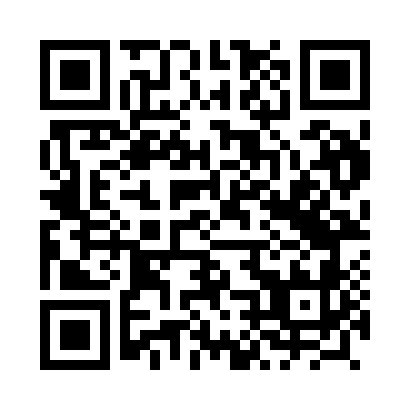 Prayer times for Orla, PolandWed 1 May 2024 - Fri 31 May 2024High Latitude Method: Angle Based RulePrayer Calculation Method: Muslim World LeagueAsar Calculation Method: HanafiPrayer times provided by https://www.salahtimes.comDateDayFajrSunriseDhuhrAsrMaghribIsha1Wed2:405:2112:536:028:2610:582Thu2:405:1912:536:038:2810:583Fri2:395:1712:536:048:3010:594Sat2:385:1512:536:068:3111:005Sun2:375:1312:536:078:3311:006Mon2:365:1112:536:088:3511:017Tue2:355:0912:536:098:3711:028Wed2:355:0712:526:108:3811:039Thu2:345:0612:526:118:4011:0310Fri2:335:0412:526:128:4211:0411Sat2:335:0212:526:138:4311:0512Sun2:325:0012:526:148:4511:0513Mon2:314:5912:526:158:4711:0614Tue2:304:5712:526:168:4811:0715Wed2:304:5512:526:178:5011:0816Thu2:294:5412:526:188:5211:0817Fri2:294:5212:526:198:5311:0918Sat2:284:5112:526:198:5511:1019Sun2:274:4912:526:208:5611:1020Mon2:274:4812:536:218:5811:1121Tue2:264:4612:536:228:5911:1222Wed2:264:4512:536:239:0111:1223Thu2:254:4412:536:249:0211:1324Fri2:254:4312:536:259:0411:1425Sat2:254:4112:536:269:0511:1426Sun2:244:4012:536:269:0711:1527Mon2:244:3912:536:279:0811:1628Tue2:234:3812:536:289:0911:1629Wed2:234:3712:536:299:1111:1730Thu2:234:3612:546:299:1211:1831Fri2:224:3512:546:309:1311:18